Publicado en Madrid el 05/03/2021 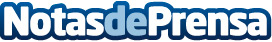 Aumentan las ventas de perfumes baratos, según EsenzziaLa pandemia y el confinamiento han supuesto pérdidas millonarias para el sector de la cosmética, sin embargo, el sector de los perfumes baratos sale reforzado, debido a las nuevas necesidades del consumidorDatos de contacto:918 82 11 88EsenzziaNota de prensa publicada en: https://www.notasdeprensa.es/aumentan-las-ventas-de-perfumes-baratos-segun Categorias: Industria Farmacéutica Moda Consumo http://www.notasdeprensa.es